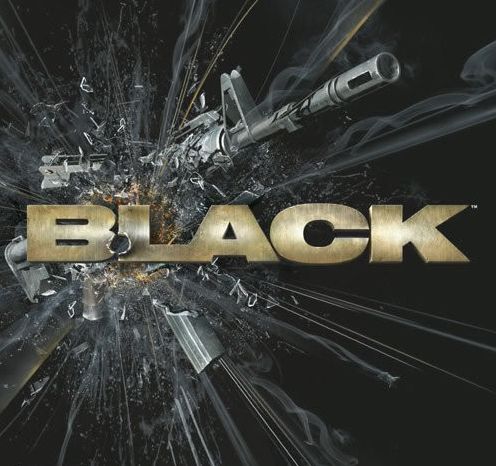                                  Черный СодержаниеВведение  Миссия 1: Городская Улица Веблеск  , Миссия 2: Переход границы Теренеска , Миссия 3: Город Назрань , Миссия 4: Литейный завод Назрани, Миссия 5: Больница Тивлиз , Миссия 6: Док Вратска, Миссия 7: Мост Грязнеи, Миссия 8: Гулаг Спептинив Этот пфс покрывает главные восемь миссий игры, существует несколько параметров трудности выбирайте сами ЧЕРНЫЙ первая, жестокая игра стрельбы. Это комбинирует красивую графику, реалистический звуковой и интересный gameplay, в один из самых интенсивных shoot-em-ups на PS2. Игра к сожалению подведена к основной сюжетной линие, корорая не очень  длинная  и страдает нехваткой мультиплеера. Миссия 1: Городская Улица Веблеск Вы начнете миссию в маленькой комнате. Ваша цель состоит в том, чтобы добраться до Вашей команды. Направьтесь к двери и поднимите Spaz, расположенный на праве на это, наряду с коробкой боеприпасов для этого. Взорвитесь дверь от ее стержней (отметьте, что только некоторое оружие может "открыть" двери. В будущих уровнях у Вас, возможно, придется быть определенное оружие, чтобы достигнуть некоторых положительных героев). Однажды снаружи, обмен пистолет для AK 47. AK будет Вашим первичным оружием для этого уровня, если Вы не решите использовать Uzi, который Вы можете найти позже. Спустите по ступеням убейте парня и возьмите боеприпасы. Используйте автомобиль для покрытия и убейте ещё 2х врагов. Вы можете использовать телефонную будку на  тротуаре для покрытия также. Есть также парень в здании в конце дороги, который выстрелит в Вас из окна. Увеличение масштаба изображения с AK, чтобы вынуть его. Есть маленькое, огражденное в области, где Вы можете найти некоторые гранаты и боеприпасы пистолета. Продолжите дорогу, убивая  любого, кто подходит к Вам. Используйте баррикады на дороге для покрытия, и Вы можете использовать Spaz, так как они вероятно прибудут весьма близко к Вам (Spaz не может изменить масштаб изображения). Будет маленький туннель слева от Вас. Если Вы будете следовать за этим, то Вы найдете корзину боеприпасов для Вашего Spaz, Назад на главной дороге, будет парень на крыше здания вперед убейте его.Вы можете легко убить его от спины. Еще некоторые враги выйдут из здания с правой стороны от Вас. Пристрелите их, и затем парней на крыше здания слева. Вы должны быть в состоянии видеть свою команду теперь, но прежде, чем Вы присоединитесь к ним, войдете в здание направо и поднимете бумагу секретную цель от пола (проект). Тогда поднимитесь лестница. Вы боеприпасы и Uzi, для которого Вы можете обменять Spaz, если Вы хотите к. Это - цель вооружения, таким образом Вы должны обменяться и затем обменяться назад. Вы вероятно более обеспечены с Uzi, так как есть очень немного ближнего боя для остальной части уровня. Спрыгните из вершины и присоединитесь к своей команде. Используйте автомобили для покрытия и помогите им вынуть любых врагов, которые поднимаются по сломанной стене. Будут некоторые парни за колонками музея также. Вы получите новую цель напасть на музей. Дверь взорвется открытой окажется, и несколько врагов выбегут улицу. Пристрелите их Прежде, чем войти в музей, войдите в комнату слева, где Вы можете найти красный ноутбук. Стреляйте в это, чтобы получить цель шантажа. Войдите в музей, убивая парня позади баррикады и того, кто приезжает вниз по лестнице. Также будет два парня на первом этаже. Вы можете пришить их со своим AK . Левая стена взорвется, и довольно много врагов войдут в музей. Они не должны быть никакой проблемой для Вас. Как только Вы имели дело с ними, пойдите вверх по лестнице музея, где будет цель  на стене прежде, чем лестница расколется. Поднимитесь левая лестница и получите другую  на низкой стене, позади которой скрывались эти два врага. Приблизьтесь к отверстию в стене, но не выбегайте на улицу.Есть парень с RPG в башне направо. Вместо этого убейте стрелков в окнах на противоположной стороне улицы, так же как парня позади мусорных ящиков. Тогда пробегите через улицу и обмен любое оружие Вы имеете для RPG. Парень нацелит свою ракету на Вас момент, он видит Вас, так получите RPG, считайте L1, цель, и огонь столь же быстрыми, поскольку Вы можете, пока он перезаряжает. И затем наблюдать за ним крах наряду с остальной частью башни. Есть небольшая заявка в правильной стене одного из зданий. Войдите в это, чтобы найти некоторые боеприпасы и цель шантажа. Возглавьте вниз дорожку, которая ранее держала стрелков. Не забывайте сначала получать свой AK, Uzi или Spaz (или даже пистолет) . Враг будет выбегать, но Вы можете избавиться от него прежде, чем он даже прекратит двигаться. Продолжите вниз дорожку, и Вы получите новую цель раздолбить  укрепления. Они не являются трудными иметь дело с, столь же долго, как Вы используете покрытие, данное Вам. Есть боеприпасы. Как только они - все мертвые, Вы будете также видеть некоторых мужчин на крыше гаража. Вы должны  войти в гараж слева от Вас. Много мужчин вбегут в гараж, и Ваша цель будет состоять в том, чтобы пришить их. Вы найдете их, они идут из двери. Используйте стены гаража как покрытие, и Ваши гранаты, если у Вас есть помогут. Стреляйте в автомобили, чтобы их врагов отнесло ударной волной . Ваши пакеты здоровья войдут полезный здесь. Как только Вы разделались с ними всеми, входите в небольшую кабину в  вход из гаража, чтобы найти, что другой ноутбук. Пойдите вверх по лестнице, и поднимите цель на стене. Войдите в дверь в конце платформы. Вниз коридор, и концы миссии. Миссия 2: Переход границы ТеренескаЭто - Ваш первый большой уровень. Это не 15-20 как последнее, до и более чем один час длиной, в зависимости от трудности и числа  целей, которые Вы надеетесь получить. Вы начнете с пистолетом с глушителем. Вы должны найти Границу Treneska. Продолжите ход вперед и холм перед Вами. Используйте наклон, чтобы избежать быть замеченными. Вы должны стрелять в эти двух врагов, чем они будут идти друг к другу, с пистолета. После того, получите их AKs.Продолжите вперед к маленькому лагерю, где враг будет начеку. Еще два появится от права и затем еще двух вниз путь налево. Есть Spaz в лагере так же как некоторых боеприпасах. Я  обменял glock для Spaz начиная с этого уровня потребует этого много от вас. У Вас есть выбор здесь. Вы можете или взять путь направо, прохождение пещеры, или левое, который выведет Вас на длинный путь, но с большим количеством врагов, чтобы убить за боеприпасы. В пещере будет два врага, охраняющие вход, которые могут вас убить из-за нехватки покрытия. Вы будете замеченный, если будете обнаружены. Там будет оружие которое Вы перезаряжаете после каждого сражения, независимо от того сколько или небольшие боеприпасы Вы имеете в текущем случае. Войдите в пещеру и переключитесь на свой Spaz. Есть некоторые боеприпасы вокруг огня. Продолжите через пещеру и пришейте двух или трех врагов, ждущих вас. Продолжайте проходить пещеру и убейте парня, который охраняет выход. Если бы Вы взяли длинный путь вокруг, Вы закончите здесь в конце, только должен были б убить еще некоторых врагов на пути. Это - Граница Treneska. Это в этом пункте, Вы поймете, что главные цели легче сказать чем сделать. Вашей новой целью будет пройти границу. Два выбора здесь. Если Вы хотите выбрать легкий маршрут, прочитайте этот параграф. Если Вы хотите использовать стимулирующий маршрут, прочитайте следующее параграф. Для легкого маршрута, вместо того, чтобы опуститься по выступу перед Вами в границу, продолжают путь слева от Вас. Будет парень здесь, так напряженно ожидать. Наверху холма, продолжите вниз путь, который приносит Вас типу, стоящему рядом с красным резервуаром. Взорвите резервуар, чтобы заботиться о нем и открыть забор. Теперь идите дальше с покинутой стороной моста. Некоторые враги могут использовать мост, чтобы выстрелить в Вас сверху, так бдительно, держитесь того места откуда Вы стреляете. Нет никакого легкого способа внести свой вклад, таким образом Вы только оказываетесь перед необходимостью продолжать пробовать. Для более стимулирующего маршрута, следуйте за этим параграфом. Но это не легко. Опуститесь в конце пещеры. Вы не можете возвратиться теперь, таким образом Вы застреваете. Пойдите налево и вокруг спины моста. Самый легкий быстро перебегайте от одного конца до другого, используя баррикады как покрытие. Враги здесь беспощадны. Тревога будет казаться моментом, который Вы запускаете, и затем они все будут на Вас палить из всёго что у них будет. Убейте парня в конце, красным резервуаром, и затем остальных, кто в этом конце области. Как только Вы сделали это, Вы можете продолжить. Нет никакого легкого способа внести свой вклад, таким образом Вы только собираетесь должными быть продолжать пробовать. Как только Вы достигаете конца, убеваете парня в башне, также в двух позади знака справа. Есть также два в основе башни. Войдите в здание слева ворот, и стреляйте в любого, кто находится в там. Натыкайтесь на промежуток, отделяющий Ваше здание. Есть два человека здесь, с которыми Вы должны пришить. Как только они сделаны, пойдите в верху и убейте всех кого увидели, сколько Вы можете от окна. Есть цель BM в здесь, в форме сейфа. Возвратитесь вниз. Используйте коробки как покрытие и убейте врагов, стреляющих в Вас из окон. Только используйте покрытие, данное Вам, и косите любого, кого Вы видите. Есть парень в башне в конце, он прекрасно видит вас, убейте его. Есть также парень в основе этой башни. Во втором здании на право в области Вы можете найти другую цель BM. Есть Интел в первом здании справа. Они могут иногда ловить Вас, когда Вы не ожидаете этого, так надо быть в наблюдении. Как только со всеми разберетесь, пробиваются к выходу области. Есть парень с RPG в конце дороги . Он перезаряжается весьма быстро, таким образом Вы должны будете продолжать двигаться чтоб он не убил. Пока Вы идете вперед, когда Вы услышите, что RPG сделала выстрел, укрывайтесь и убейте его. Однако, перед продолжением, возвратитесь и войдите в здание на права (последнее здание границы), чтобы найти Интел внутри. Следующая часть должна пройти через канал. Здесь есть два типа прохождения, взорвите грузовик как покрытие. Ваш первый контрольно-пропускной пункт, когда Вы проходите через следующий грузовик вдоль канала. Есть другой враг в конце здесь. Выйдите из канала, и продолжайте вниз путь налево, чтобы найти маленькую заставу с двумя парнями, охраняющими её. Здесь некоторые боеприпасы внутри и цель BM. Возвратитесь к главной дороге и продолжите путь вдоль нее. Здесь группа из двух врагов по пути, убейте их. Если Вы будете бродить вокруг среднего холма в центре этой области, то Вы найдете RPG, скрытую цель вооружения. Продолжайте, прямо холм, чтобы найти двух парней, охраняющих некоторые боеприпасы RPG. Пойдите отступают к главной дороге. Это - следующее большое сражение. Вы должны пересечь мост. Некоторые парни будут охранять вход, который является фактически единственной твердой хорошей для прикрытия частью этой области. Как только Вы имели дело с охранниками во входе (деревья использовать как покрытие), Вы можете использовать баррикады вдоль моста так же как транспортных средств как покрытие, чтобы выманить врагов вдоль пути. Ваши враги воспользуются возможностью, чтобы разрушить их баррели, если Вы скроетесь позади них. Есть тип в башне, наверху, он может видеть Вас даже позади некоторых из баррикад, таким образом скрывайтесь. Враги продолжают прибывать, но скоро Вы окажетесь в конце с двумя врагами, которые используют здание в конце как покрытие. Гранатами их. В том здании есть цель Интел. Ваша следующая главная цель состоит в том, чтобы найти Ферму Merkanji. Это относительно просто. здесь нет никаких врагов. Вы окажетесь в открытой равнине со многими баррикадами. Продолжите, и скоро Вы приедете маленький лагерь. Есть пакеты здоровья (если доступны) внутри, так же как боеприпасы и аптечки. И даже гранаты. Приблизительно шесть или семь врагов нападут на Вас убейте их. Вход в лагерь слева. Spaz хорош здесь, начиная с его всего близкого расстояния, берите боеприпасы, пули, перезаряжая. Я использовал AK, если Вы низки на здоровье, но Spaz лучше. Поднимите все боеприпасы и гранаты. Теперь Вы должны использовать свой Spaz. Вы должны пройти через туннель между двумя горами. Здесь есть контрольно-пропускной пункт. Сильный враг, которого я собираюсь именовать как Чела с  Дробовика, появится здесь. Здесь есть два Чела с  Дробовиком. Убейте их  прямо в голову или гранатами. Обе аптечки берите они там есть. Как только Вы вышли из туннеля, Вы попадете под огонь группы солдат. Это очень хорошо, так как есть многие из них и ни имеют никакого покрытия вообще. Есть также два слева от Вас. Используйте стену как покрытие и тонкие деревья, если Вы можете. Как только они мертвы, у Вас есть выбор "переулков". Все три приводят к ферме, хотя  каждый имеет большинство врагов. Есть два врага, охраняющие это место, и когда Вы убьете их, еще многие будут привлечены  и побегут на вас . Они не слишком хорошо, чтобы убить их с  расстояния, из-за формы ландшафта. Как только Вы разделаетесь с ними, продолжаете путь к ферме. Обыщите ферму. Прежде, чем Вы доберетесь до туда, есть BM рядом с ВЫСОКИМ зданием справа. Просто разрушение больших резервуаров вероятно разрушит BM. На нижнем этаже покрытия пола дома фермы есть цель BM в форме ноутбука в одной из комнат. Когда Вы добираетесь до вершины, получаете Интел сначала, и затем следующая борьба начнется. Вы должны убить некоторых врагов здесь, и затем пойти в средний этаж и уничтожить остальных из окна. Некоторые попытаются атаковать вас сзади, входя в здание. Удостоверьтесь, что Вы не можете быть замечены из окна, в то время как Вы оборачиваетесь и разделывайтель с ними. Как только Вы разделались с ними, возвратиться снаружи и убить остальных врагов. Враги будут продолжать появляться, поэтому понадобится время. Ваша следующая цель состоит в том, чтобы очистить все пять надворных построек. Я пошел в один к справа в сельский дом сначала, и затем  слева в дом. Как только Вы обследовали два, идите самый близкий сельский дом, продолжитесь к одному дому справа в противоположном конце области. В каждой надворной постройке есть только два врага. Последние два намного более тяжелы. Номер четыре сдание, который НЕ является высоким, есть два чела с  Дробовиками. Они легкие действуют на открытом пространстве Используйте AK, не Spaz, так как они вероятно будут на расстоянии, и они не могут нацелиться так хорошо, как Вы можете. Заключительная надворная постройка - высокая. Поскольку Вы поднимаетесь на лестницу, чел Дробовиком убейте его. Есть также третий парень на  вершине. Есть цель Интела на стене здесь, которую Вы можете снять после битвы с Челом с Дробовиком. Я рекомендую использовать Spaz здесь. И лучше вести вниз его в открытое пространство. Он может нанести большой ущерб Вам в тесной области так как здесь лестница.. Как только все надворные постройки зачищены, идите из области, чтобы закончить миссию. Миссия 3: Город Назрань8 ч 42 мин продвигаемся по улице, кладбище, прячемся за могилками а то  там снайпер сидит в здании, идем в здание  2 врага  один в здании  другой  на кладбище, заходим, можно сходить под лестницу там сейф, по лестнице  берем снайперку, и долбим врагов  из окошка 4е с одной стороны с лева  с права  штук 7мь и бегут к вам бронированные 2 врага, спускаемся, идем к колокольни  4х  врагов с права 2х и с лева 2 один на колокольни ,музыка, идем дальше  в склеп, 2 врагов  убиваем, в следующем склепе ещё один враг, в право, выходим на могилки и мочем 4х врагов со снайперки, на мосту 2е,идем брать позиции снайперов, слева типа  крепость, там убиваем 3х проходим дальше, домик в нем сейф и гранатомет м203 заходим в крепость в первая позиция захвачена, 2типа бегут, убиваем, идем напротив, в склепу  одного врага убиваем, и захватываем вторую точку снайпера, и сидим отражаем атаку врагов 10х врагов, за склепом возле забора 2е прячутся киньте им туда гранату ,идем к дому за памятником, 2аа врага из козырька и 2х нужно убить с верху, подходим, заходим в дом, выбиваем деревянную дверь, поворачиваем на право, выбиваем двойные двери, на диване книжка и спрыгиваем в дыру в полу, сейф берем, идем в дыру в стене, направо,  на лево враг, убиваем, взрываем стену, справа враг, убиваем,  идем, ,стену разбиваем, налево, до снайперки, направо в пролом в стене, снайпики гасим снайперов, пересекаем долину снайперов, заходим в окопу, хлам всякий, на право в здании будет  гранатометчик  снимаем со снайперки , враг на верху тоже убиваем, доходим до копа меняем снайперку на рпг, пролезаем в туннель 2а врага и из здания гранатометчик, убиваем, идем  5х врагов убиваем они выбегают хаотично, в проломе в стене  4х штук врагов убиваем на лестницу взбираемся  и на другой этаж убивая врагов, в окошке на против здания сидят 3е врагов один гранатометчик спускаемся берем кейс раздалбливаем его, выходим из здания в другой проем, идем по окопу в  подвал, берем книжку, 2е врагов, убиваем, возвращаемся  на право сидит гранатометчик резко его снимаем, взрывы, поднимаемся по лестнице и идем к другой лестнице , берем книжку, спускаемся  врага убиваем, с спрыгиваем в лощину, коридор, пробираемся там один выход берем тубус и пролезаем в пролом в стене,  опять окопы, врага убиваем, слева гранатомет  и 3и врага идем прямо убиваем врагов, на право убиваем 2х врагов и на здании сидит гранатометчик аналогично убиваем его с гранатомета, идем к этому зданию на права поворачиваемся в верху гранатометчику  вдалеке убиваем его, входим  берем книжку  выходим, идем на лево на лево идем по разбитой трубе, выходим  окопу, выходим в окопы слева 2е врагов, убиваем их и идем дальше по окопам, доходим до дзотом 3 врага убиваем их, выходим  слева гранатометчик  убиваем гранатометом его, и чистилище 20-25 врагом чисто зачищиваем территорию  здания буквой ,,,П,,,  по концам 2а гранатометчика, заходим в  окопы музыка, убиваем врагов слева справа около 10ти штук  заходим в здание по середине конец миссии в проломе в полуМиссия 4: Литейная Назрани19ч 44мин ,находимся на в здании там в окне видна машина в бочками  стреляем враги разлетаются в разные стоны 8ь врагов, убиваем, спускаемся по лестнице  прячемся за ближним углом, стреляем 4х врагов, идем на верх, гасим кто попадается на глаза 2х врагов, заходим в здание на лево берем сейф, и возвращаемся и идем  по другой дороги где горящий или не горящий зависит от вас бульдозер, убиваем 3х врагов, опасайтесь труб которые видны в вдалеке на стеллаже они могут покатится от взрывной волны и убить вас или повредить противников, подходим к эстакаде транспортера в низу гасим 3х врагов, ещё 3е  на зданиях убиваем их, спускаемся берем синий тубус и спрыгиваем в низ, спокойно идем мимо крана который можно взорвать , подходим к минному полю  враги 5х тук убиваем их, спускаемся   на минное поле  и которые видим взрываем от отдачи патрона, у домика подрываем или пристреливаем врага, идем по минному полю прячемся от врагов 3х,внимательно смотрим под ноги чтоб не от дать богу душу, подходим к бочке большой с право и с лево враги 4е штуки, убить, стреляем по бензоколонки и с ней разлетаются и мины ,и враги, видим домик вышибаем дверь аптечка и книжка красная, идем дольше стреляем по минам, внимание на вышку там гранатометчик, рядом стоит машина по ней и вышка с гранатометчиком отправится на тот свет 4 врага там, идем дальше под мостом дренажный проход, ориентир достигнут, на выходе 2е врагов, на вас работает зашита снайпер он вам поможет, идем дальше, 2евнизу и один на верху врагов убиваем их, на лево поднимаемся убиваем 2х врагов, завод, склад 08 , уничтожаем врагов 4х штук, входим на верху враг убиваем, ещё 3х врагов укакошиваем,2врага на верху будут, убиваем, идем 2е внизу, убиваем, с веху очень много врагов постоянно двигайтесь, заходим в каптерку берем магнум и сейф, выходим, взбираемся по лестнице, берем книжку, выходим к цистернам, идем по кругу возле них обворачиваем её стреляем врагов в низу, переходим на 2ю цистерну убиваем врагов,3е штук вам попадется, оборачиваем цистерну и спускаемся в низ, справа возле электроустановок 5 врагов, убиваем их, переходим через трубы, доходим до запоргана  враг убить его, идем дальше, там 2е врагов было, смотрим на цистерны с лева там гранатометчик убиваем его или врываем цистерны, под лестницей кейс, поднялись по лестнице, в проход коридор  враги 2е штук, ориентир достигнут, идем дальше, идем в лево, 5 врагов сверху и на лестницах, спускаемся под лестницу  2е врагов взрываем оружейную установку,1ю, берем книжку , и когда залезете на верх  уничтожаем 6х врагов и 2е оружейные установки, и ещё одну, задание выполнено, спускаемся в низ по лестницы лучше ,возвращаемся от туда куда вы заходили идем в выбитую дверь ,если много патронов рпг то уничтожаем сталелитейные установки из которых выливается метал, пошли короче  2а врага, убиваем, ещё 6х врагов убиваем, всё происходит в одном цехе берем там  же в каптерки или  офисе патроны  боеприпасы, уничтожаем установки их 3и,музыка ,возле входа 2х врагов, убить их, выходим миссия закончена Миссия 5:  Больница Тивлиз18ч 27мин идем спрыгиваем в дыру в полу, проходим через двор 5го врагов убиваем броневики ,можно использовать как прикрытие, видим хвост самолета ,красиво, справа с лево враги их штук 12ть убиваем, на подмостках враги, в здании в походе тип камеры сейф, постоянно двигайтесь главное уничтожить укрепленный бункер, валим 3х врагов около здания, входим в здание и спрыгиваем вниз, музыка, налево, поднимаемся по лестнице, вход в зал, стреляем, по этажам, там по всюду враги, забираемся по лестнице, зашли на этажи с щитом убиваем, идем прямо, направо, налево, прямя, налево, по лестнице до душевой, момент напоминает фильм про алькотрас,))))),гасим врагов на 2х  этажах, доходим до конца душевой и возвращаемся и бьем 6х врагов поднимаемся над душевой на лево кейс  а справа книжка, входим в проход из душевой в середине проход коридор и комнаты по бокам,7мь врагов там ,убиваем, и книжка в левой стороны в конце, а ноутбук с права, выходим в зал пошли на право, налево по переходу, 2а врага ,убейте их, спускаемся по обрушенному полу и на права, вход там на писано, выходим на лесницу, ориентир достигнут спускайтесь, в комнате тубус, входим в палаты там нет не каких палат, а котельная какая то, 5х врагов убиваем, и одного с  верху, заходим на верхний этаж там на лево книжка, а в низу с право ноутбук, и спускаемся по лестнице ,ориентир достигнут, одного убили, вышли и дверь закрылась в зале ЧИСТИЛИЩЕ, лучше в комнату спрятаться и убивать врагов, главное уничтожить дзот и подойдите к нему миссия закончена Миссия 6: Док ВратскаДок Враика, 3 ч 01 мин находимся на пристани, здание не далеко , спускаемся  идем  убиваем 2х солдафонов и 1 наверху ,идем дальше , поворачиваем на лево убиваем ,и ходят охраняют 2а  верху, дальше перед проходами куча врагов  ложем всех пытаемся попасть в голову ,так поднимаемся  и вышибаем дверь ,враг убиваем, заходим на балкон убиваем троих ,идем дальше вышибаем дверь мочим врагов человек 5ть, идем  слева винтовка снайперская меняем дробовик на винтовку, проходим дольше винтовку в вверх, стреляем в бак и взрываем кран  вместе с снайпером, проходим если постоять вылезут 4 врага убиваем, на лево, вверху 2 врага на контейнерах вот, справа на корабле враг  убиваем вместе с врагом на палубе, поворачиваем на права из контейнера увидите врага на контейнере убивайте, хотите сходите прямо там вторичное задание и убиваем врага, возвращаемся и  идем дальше в проход не идем, поворачиваем на лево и пряма враг убиваем, в контейнере  лежит Калашников с глушителем когда зайдете оборачивайтесь враг  ,идем дальше , врага  убиваем заходим ,  видны краны  переключаем на снайперку и гасим гранатометчика ,выходим ,наплава, гасим 2х, выбиваем дверь, там ещё один враг, смотрим в окошко там 4ро убиваем , выбиваем дверь, идем , снайперка целимся убиваем врага на вышки, выходим направо, убиваем врага, возвращаемся, выбиваем дверь, идем дальше, вниз не обязательно спускаться, 2а врага, убиваем, поднимаемся по лестнице, в комнате на против 2е врагов убиваем, идем дальше ,опускаемся по лестнице в коридор в комнате на против 2 врага, гранату им туда, идем дальше выходим на улицу враг с лева, убиваем, прячемся за контейнер ты идешь командой пусть твои сослуживцы прикокают там всех, можно баллоны подорвать, направо, музыка, слева враг на верху, и враги по-русски базарят убираем, понимаемся по лесенки рядом с воротами и спрыгиваем в низ если всё подобрали нужное потому что назад не вернешься, в кубрике враги убиваем, бой врагов 15 на вас с и гранатометами не пропустите, мочим трубы, и убиваем жмота с пулеметом, дверь вышибается  и к вам бегут  3 – 2 со щитами, заходим в здание, идем спрыгиваем, ориентир достигнут поднимаемся по лестницы, враг  убиваем, снайперку и убиваем пулеметчика, там ж снайпер, убиваем, идем, из окошек мочим врагов, спускаемся по лестнице убиваем врагов, на верху тоже мочим врагов ,идем  там табличка офис поднимаемся по лестнице    гранатометчик  убиваем его со снайперки ,идем пряма, берем припасы, спускаемся, идем, враги со снайперки ложем 3х,и снайперы с кранов ,престрилите гавнюков, они сидят на всех кранах, и также простые враги бегают, убейте, идем дальше  по трупам, валим врагов  со всех сторон, стреляем там на верху гранатометчик, идем заходим в здание  и идем и конец миссии Миссия 7:Мост ГразнеиВыходим из коридора, враги на верху, поднимаемся по лестнице, стреляем по автобусам, лучше с гранатомета, идем, вперед гасим врагов их много, штук 10 ,идем стена, берем  пулемет, гасим гранатометчика, стреляем как вышли из за стены в автобус, и гасим врагов, идем дальше 3х врагов прикокиваем, и поднимаемся по перекрытием на верх на мост там врагов с броне жилетами  гранатами или раз в башку, внизу врагов за автобусами гасим их с гранатомета, возвращаемся и где залазили спускаемся, идем стенка спускаемся в низ, идем дальше по низу моста, тип здание в мосту перебиваем 2х бронированных, поворачиваем на права выходим на мост с низу, поднимаемся по лесенки  убиваем врагов, идите на другую сторону моста  убиваем врагов на верху снимаем 3х 2а на верху 1 внизу и убиваем ещё врага, идем  по низу убиваем врагов там 4е их, делаем  это без шума и пыли, идем дальше по лестнице спускаются 2 врагов бронированных  и один с пулеметом, убиваем, возвращаемся назад взявши рулон, можно с гранатомета жахаем по автобусам и по врагам ,можно спрятаться в автобус и перестрелять из всех идем вперед убиваем врагам по дороге, на верху гранатометчик вытаскиваем гранатомет  и убиваем его и  также гасим простых  6х штук быстро передвигаются с Калашникова можно, ежи дальше, прям нагло бегут на тебя враги убиваем, поднимаемся на верх на первом отрезке моста вытаскиваем снайперку, и гасим со снайперки находясь на верху врагов 4х и мины, хорошо, смотрим бегут во щитами убиваем, спустились  гасим мины, они так расположены одну взорвешь все грохнут, замок, там чистилище приготовьтесь, гасим 2 врагов за автобусом и мины, гасим гранатометчиков на замке, тюрьма или ГУЛАГ, выбиваем двери и кидаем туда гранату, убиваем 2х со щитами, идем в конец, конец миссииМиссия 8:Гулаг СпетринивКоридор на улицу слева в домике гранаты с права глушак для мп5  стреляем по машине и грохаем врага, идем дальше спускаемся по лестнице справа дверь вышибаем её, заходим, сверху и с низу враги 2 е штуки, один бронированный, гранатой его, идем дальше по трупам враги, есть 2хода  выбиваем дверь или поднимаемся по лестнице, слева в низу 1н враг за ящиком, проход им по коридору спускаемся по лестнице ,за лестницей есть проход ,идем по нему и поворачиваем на лево , патроны для магнума берем, возвращаемся к лестнице где книжка висит берем, поднимаемся враг, убиваем ,справа в комнате ещё один враг и на верху  убиваем метко в башку, заходим в комнату, поднимаемся выше, руины, на право, убиваем спрыгивающего врага, гасим врагов 2х на верху, поднимаемся и сразу разворачиваемся вот, убиваем врагов, слева, мочим врага один с бронником гранаты в него, заходим в проход не подходя близко к обрыву там враги, выли остановились с лева лестница, ждем враги и грохаем меняем дробовик на снайперку, выходим на лестницу и сразу заходим там гранатометчик  убиваем его сложно но можно, выглядываем с верху видим памятник звезде, обелиск, и гасим пулеметчиков, там тоже чистилище так что прячемся и стреляем можно выти и так их пе6ребить ну лучше с верху  на лестницу  и идем по ней с обрыва спрыгиваем  гасим врагов 4х штук которые нагло бегут к вам, заходим на право в здание мочим дверь с ней вылетает врагов, гасим врагов, которые бронированные бегут к вам 2е штуки, ищем на здание гранатометчика убиваем, взбираемся на мост и берем патроны для гранатомета вышибаем дверь, убиваем врага, вышибаем дверь и убиваем врага дальше бронированный врага его гранатами  и поднимаемся по лестнице, меняем снайперку на гранатомет, возвращаемся к памятнику звезды, гасим врагов 5х штук, опять чистилище вот там и челы  с щитами убиваем всех, поднимаемся по лестнице заходим в здание и выходим выбиваем 2 врага, убиваем, идем прямо и на лева  ориентир достигнут, одна дорога идем  дальше музыка прикольная, выходим в зал ,валим врагов слева справа сверху с лева ,спускаемся  справа комнату взрываем, проходим по залу справа взяли книжку на стене ,идем дальше  мочим врага, заходим идем направо проходим на лево, по коридору на право и там враг гасим, идем по туннелю, бронированных врагов убиваем в башку лучше всего, подходим к лестнице враг, убиваем, выходим с право заложенная стена, грохаем её идем дальше, вскрываем двери, из далека валим два дзота один слева другой справа, с гранатомета, проходим в проход образовавшийся проход  железная дорога гасим врагов один с щитом  другой с автоматом, идем возле дрезин ,убиваем врагов, идем там ещё 2х врагов одни бронированный, идем дальше по проходу гасим 3х врагов, зал турбины, чистилище здесь на месте не стоим постоянно передвигаемся гасим врагом их штук 15,10 врагов, ветер тишина, на права по лестнице подняться и по переходу через зал, слева 2 врага, убиваем, возвращаемся в зал где турбины и и загашиваем оставшихся врагов, они здесь 4е штуки, идем в светящемуся туннелю скоро конец ,идем прямо гасим врагов со щитом возвращаемся идем в лево там дзот фигарем его с гранатомета идем дальше идем по доскам, гасим 3х бронированных врагов вот, идем прямо и гасим 3х врагов 4й на верху убиваем, здесь тоже чистилище  убиваем врагов 4х штуки бронированные и с щитами можно сходить на вверх там патроны для гранатомета, гасим там врагов вот, возвращаемся в зал, там тип котлы идем дальше гасим врагов  около железная дорога  их 6е штук со щитами не которые их 2а дольше сначала на лево гранатомет и книжку возьмем потом по правому проходу идем спускаемся вниз там дзот гасим его  с гранатомета идем и спускаемся к туннелю ведущий вниз ЧИСТИЛТИШЕ,НЕ ВКОЕМ СЛУЧАЕ НЕ ВЫХОДИТЬ В ЗАЛ, а то ворота закроются и вы труп, лучше иметь гранатомет, там будут около 50 солдат желающих вас убить 3и с пулеметами сверху с низу если выходим взбираемся по лесенки и прячемся там будут нападать с бронниками и со щитами по этому  надо сначала научиться кидать гранаты и главное разрушить дзоты и войти туда и главное не стоять на месте всегда передвигаться, главное двигаться на отрытом месте, всёёёё удачи Вовану спасибоИ я WOLF писал, хотя и проходил желаю и вам того же ))))))))))